もしあなたが職場や家庭の人間関係、仕事のパフォーマンスにお悩みでしたら・・・誰にでもすぐに使えて結果が出て、なおかつ体感も出来るそんな魔法のようなスキルを習得したいと思いませんか？例えば営業に出掛けて、なかなか成果が出せないという方は、頑張って営業トークを身につけたり、お客さんのニーズの把握をしようとしているはずです。書店にいけば、「営業がうまく行かない人が使っている◯◯のテクニック」のようにあなたの興味を惹くタイトルの本が山積みにされています。しかし、本を買って、熟読したとしてもなかなか成果は出ない、そんな経験はありませんか。同じように世の中に成功本であったり、自己啓発の本が発刊されていますが、それでうまく行くなら、もっと多くの方が幸せになっているはずです。成功本はそのうち必要とされなくなり、その手の本は書店から姿を消しているはずです。ですがこれらの成功本や自己啓発、気付きの本は毎月のように発刊されています。なぜ本を読んでも、また研修を受けても、成功にまでたどり着く人は少ないのでしょうか？必要なのは、知識だけではありません。知識を行動にまで落とし込み、なおかつそのことへのモチベーションも高く持ち続けるという、心のあり方まで導くことこそがとても重要なのです。多くの本やセミナー、研修などでは、知識であったり、体験を教えてくれます。「こうしたらうまく行きました」と。しかし、「なぜそうしたのか？」は教えてくれません。教えてくれたとしても、それはあなたにとっての「そうしたい理由」ではないはずです。この「なぜそうしたのか？」ということは、現狀の壁を超えるために、対人関係をうまく行かせるために、悩みを力に変えるために、そして夢を叶えるために、一番大事なことです。自分にとっての「なぜ？」を知ることは、全ての成果の源泉になることです。また「なぜ？」という理由を知った後も、それを達成すべく、動き続けるためには、ある一つの原理原則を知ることで継続することが出来るようになります。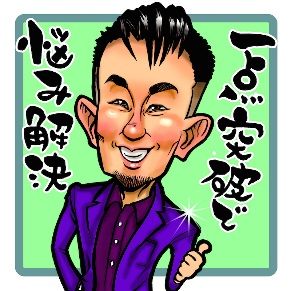 ・仕事で思ったようなパフォーマンスが発揮出来ていない（効果的な人脈の広げ方）・職場や家庭の人間関係を改善したい方（自分のことではなくても）・気持ちの切り替えが苦手だという自覚のある方・お酒やギャンブルなど依存が強い方　etcここには書ききれないあなたのどんな悩みや壁も打ち壊せる解決法を体感していただけます。潜在意識はもちろん、それらを操るテクニック、なりたい自分になれる方法、をこのスキルを通して身に付けることが出来ます。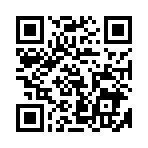 効果が体感出来なかった際には、いただいた費用を全額返金保証させていただきます。「一点突破カウンセリングお試し体験セミナー」へお気軽にお申し込み下さい。CBT　Tel：090-1157-7951（代表　舩曳　直通）　メール：info@cbtskill.comHP：http://cbtskill.com/　では一点スキルの背景となる理論や参加された方の感想を掲載しております。次回は2016/3/19（土）14時～17時開催5000円→3000円。終了後懇親会あり。